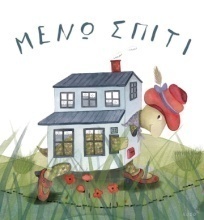   Πέμπτη 7 Μαΐου 2020Εργασία 1η: Μαθαίνω τα διπλά αθροίσματα πολύ καλά: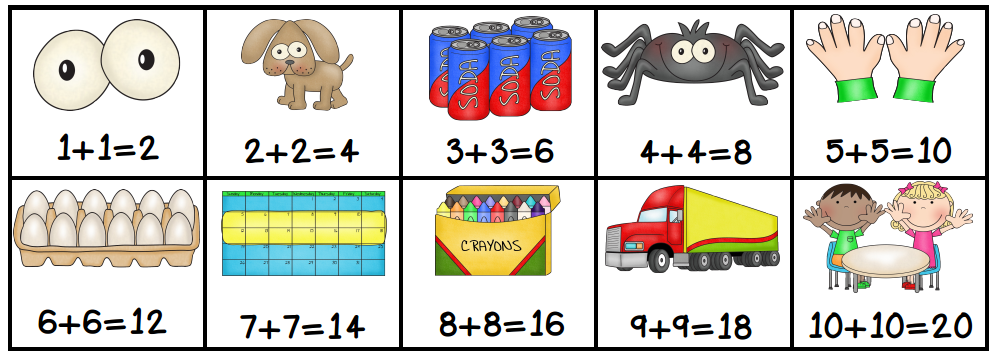 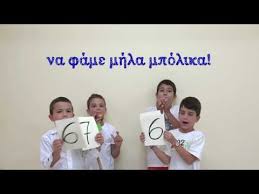 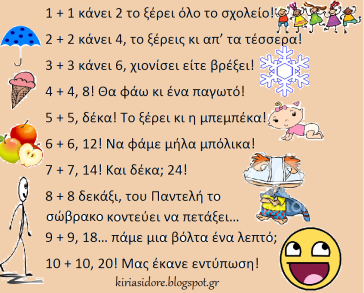 Εργασία 4η: Παίζω και μαθαίνω τα διπλά αθροίσματα:https://wordwall.net/embed/46e24f9024cc4424a2e829103ecb55c4?themeId=2&ref=oembedΕργασία 3η: Στο πράσινο τετράδιο γράφω τα δίδυμα ζευγαράκια δύο φορές:                                                                                                 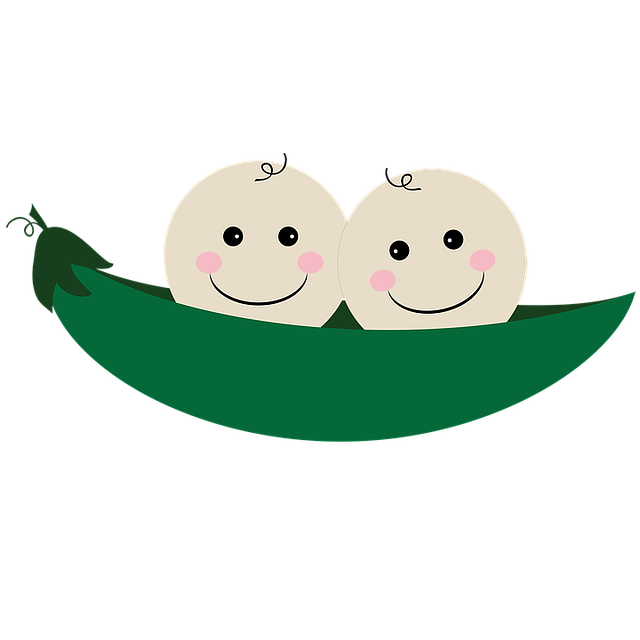 Γενικές οδηγίες:Οι εφαρμογές  ανοίγουν πατώντας πάνω στις εικόνες με το ποντίκι ταυτόχρονα ctrl και δεξί κλικ. Καλό είναι να δοκιμάσετε εσείς πρώτα και να εξηγήσετε στα παιδιά πως λειτουργούν.     Αν για κάποιο λόγο δεν μπορείτε να μπείτε στην εφαρμογή κάνετε μόνο την Εργασία 3.Μπορώ, αν θέλω, να εκτυπώσω, να χρωματίσω και να κολλήσω τα δίδυμα ζευγαράκια στο δωμάτιό μου!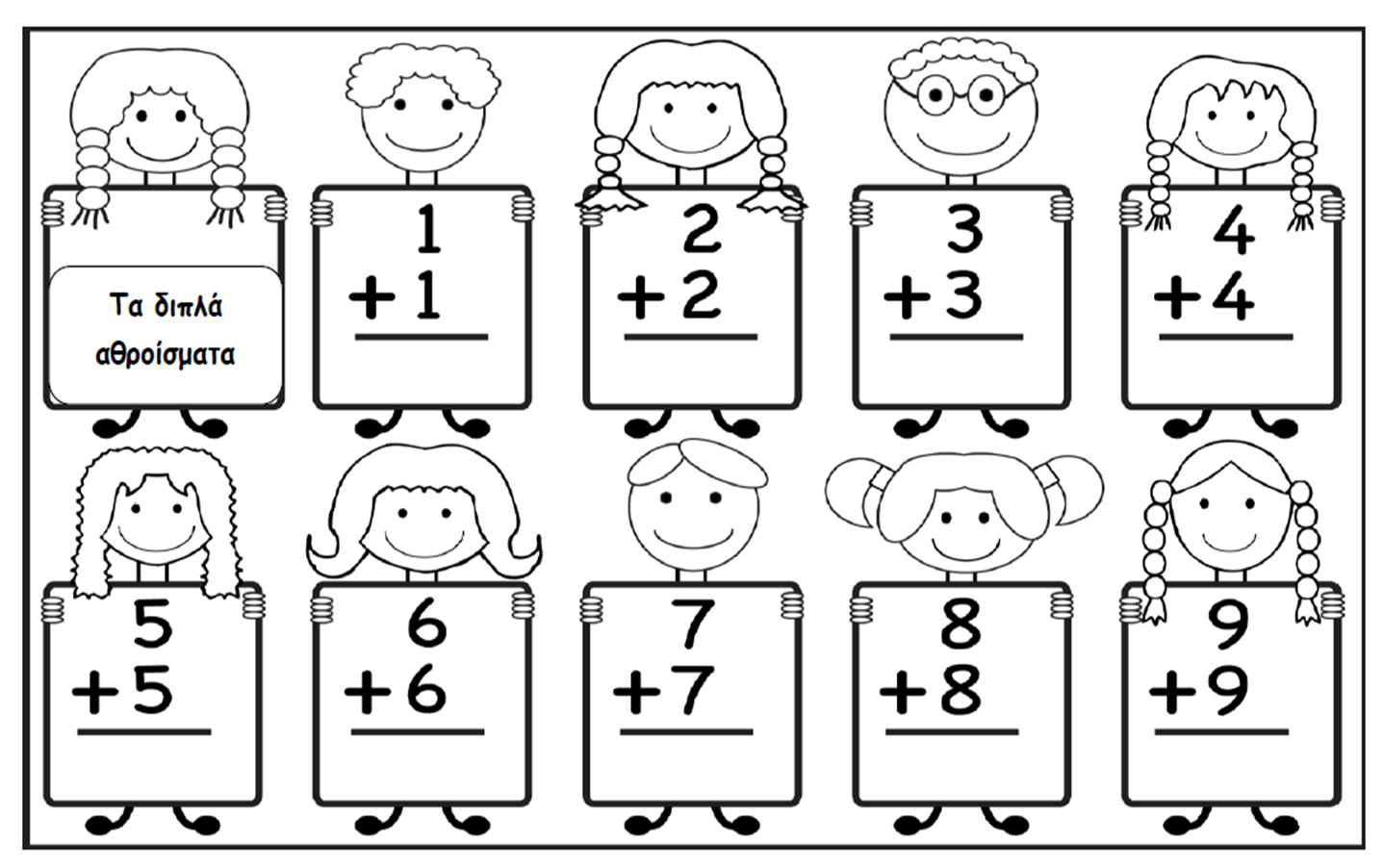 Πηγές: https://blogs.sch.gr/vpapagiann/?page_id=1826#prettyPhoto  https://44timathainoun.blogspot.com/2017/04/blog-post_5.html	http://kiriasidore.blogspot.com/2014/11/blog-post_27.html1+1=22+2=43+3=64+4=85+5=106+6=127+7=148+8=169+9=1810+10=20